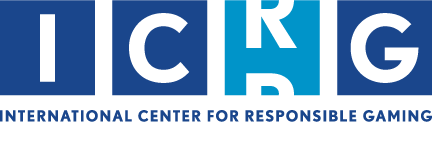 Large Grant Application Form FACE PAGE=Project Title:Name, Degrees and Title of Principal Investigator (PI): PI’s Institution/School/Department:PI’s Mailing Address:PI’s E-mail Address:Tel:      Dates of Proposed Period of Support: From:       From:       From:      Through:      Through:      Through:      Funds Requested:Year 1: Direct costs:      Direct costs:      Facilities & Administrative:      Facilities & Administrative:      Facilities & Administrative:      Year 2:Direct costs:      Direct costs:      Facilities & Administrative:      Facilities & Administrative:      Facilities & Administrative:      Applicant Organization:Administrative Contact Name and Title:E-mail:      E-mail:      E-mail:      Mailing Address:Mailing Address continued:Tel:Fax:      Fax:      Fax:      REGULATORY APPROVALSREGULATORY APPROVALSREGULATORY APPROVALSREGULATORY APPROVALSREGULATORY APPROVALSREGULATORY APPROVALSREGULATORY APPROVALSHUMAN SUBJECTS:	 Yes		 NoHUMAN SUBJECTS:	 Yes		 NoHUMAN SUBJECTS:	 Yes		 NoVERTEBRATE ANIMALS: 	 Yes		 NoVERTEBRATE ANIMALS: 	 Yes		 NoVERTEBRATE ANIMALS: 	 Yes		 NoVERTEBRATE ANIMALS: 	 Yes		 NoApproval Date:      		 Pending	Approval Date:      		 Pending	Approval Date:      		 Pending	Approval Date:      				Pending	Approval Date:      				Pending	Approval Date:      				Pending	Approval Date:      				Pending	Exempt: 		 Yes		 NoExempt: 		 Yes		 NoExempt: 		 Yes		 NoIACUC Approval No.      IACUC Approval No.      IACUC Approval No.      IACUC Approval No.      Federal Wide Assurance No.      Federal Wide Assurance No.      Federal Wide Assurance No.      Animal Assurance No.      Animal Assurance No.      Animal Assurance No.      Animal Assurance No.      CERTIFICATIONS CERTIFICATIONS CERTIFICATIONS CERTIFICATIONS CERTIFICATIONS CERTIFICATIONS CERTIFICATIONS Principal Investigator (PI)Principal Investigator (PI)Principal Investigator (PI)Official Signing for Applicant OrganizationOfficial Signing for Applicant OrganizationOfficial Signing for Applicant OrganizationOfficial Signing for Applicant OrganizationAs PI for this project, I certify that the information submitted within this application is true, complete and accurate to the best of my knowledge. If this proposal is funded, I agree to accept responsibility for the scientific conduct of the project, to conduct the project in accordance with the policies of the sponsoring organization and to provide progress reports in a timely manner.As PI for this project, I certify that the information submitted within this application is true, complete and accurate to the best of my knowledge. If this proposal is funded, I agree to accept responsibility for the scientific conduct of the project, to conduct the project in accordance with the policies of the sponsoring organization and to provide progress reports in a timely manner.As PI for this project, I certify that the information submitted within this application is true, complete and accurate to the best of my knowledge. If this proposal is funded, I agree to accept responsibility for the scientific conduct of the project, to conduct the project in accordance with the policies of the sponsoring organization and to provide progress reports in a timely manner.Name:      Name:      Name:      Name:      As PI for this project, I certify that the information submitted within this application is true, complete and accurate to the best of my knowledge. If this proposal is funded, I agree to accept responsibility for the scientific conduct of the project, to conduct the project in accordance with the policies of the sponsoring organization and to provide progress reports in a timely manner.As PI for this project, I certify that the information submitted within this application is true, complete and accurate to the best of my knowledge. If this proposal is funded, I agree to accept responsibility for the scientific conduct of the project, to conduct the project in accordance with the policies of the sponsoring organization and to provide progress reports in a timely manner.As PI for this project, I certify that the information submitted within this application is true, complete and accurate to the best of my knowledge. If this proposal is funded, I agree to accept responsibility for the scientific conduct of the project, to conduct the project in accordance with the policies of the sponsoring organization and to provide progress reports in a timely manner.Title:      Title:      Title:      Title:      As PI for this project, I certify that the information submitted within this application is true, complete and accurate to the best of my knowledge. If this proposal is funded, I agree to accept responsibility for the scientific conduct of the project, to conduct the project in accordance with the policies of the sponsoring organization and to provide progress reports in a timely manner.As PI for this project, I certify that the information submitted within this application is true, complete and accurate to the best of my knowledge. If this proposal is funded, I agree to accept responsibility for the scientific conduct of the project, to conduct the project in accordance with the policies of the sponsoring organization and to provide progress reports in a timely manner.As PI for this project, I certify that the information submitted within this application is true, complete and accurate to the best of my knowledge. If this proposal is funded, I agree to accept responsibility for the scientific conduct of the project, to conduct the project in accordance with the policies of the sponsoring organization and to provide progress reports in a timely manner.Mailing Address:      Mailing Address:      Mailing Address:      Mailing Address:      As PI for this project, I certify that the information submitted within this application is true, complete and accurate to the best of my knowledge. If this proposal is funded, I agree to accept responsibility for the scientific conduct of the project, to conduct the project in accordance with the policies of the sponsoring organization and to provide progress reports in a timely manner.As PI for this project, I certify that the information submitted within this application is true, complete and accurate to the best of my knowledge. If this proposal is funded, I agree to accept responsibility for the scientific conduct of the project, to conduct the project in accordance with the policies of the sponsoring organization and to provide progress reports in a timely manner.As PI for this project, I certify that the information submitted within this application is true, complete and accurate to the best of my knowledge. If this proposal is funded, I agree to accept responsibility for the scientific conduct of the project, to conduct the project in accordance with the policies of the sponsoring organization and to provide progress reports in a timely manner.As PI for this project, I certify that the information submitted within this application is true, complete and accurate to the best of my knowledge. If this proposal is funded, I agree to accept responsibility for the scientific conduct of the project, to conduct the project in accordance with the policies of the sponsoring organization and to provide progress reports in a timely manner.As PI for this project, I certify that the information submitted within this application is true, complete and accurate to the best of my knowledge. If this proposal is funded, I agree to accept responsibility for the scientific conduct of the project, to conduct the project in accordance with the policies of the sponsoring organization and to provide progress reports in a timely manner.As PI for this project, I certify that the information submitted within this application is true, complete and accurate to the best of my knowledge. If this proposal is funded, I agree to accept responsibility for the scientific conduct of the project, to conduct the project in accordance with the policies of the sponsoring organization and to provide progress reports in a timely manner.Tel:      Tel:      Fax:      Fax:      Provide an electronic signature by typing name in the shaded box and checking the Confirm Signature box:Confirm Signature Provide an electronic signature by typing name in the shaded box and checking the Confirm Signature box:Confirm Signature Provide an electronic signature by typing name in the shaded box and checking the Confirm Signature box:Confirm Signature Provide an electronic signature by typing name in the shaded box and checking the Confirm Signature box:Confirm Signature Provide an electronic signature by typing name in the shaded box and checking the Confirm Signature box:Confirm Signature Provide an electronic signature by typing name in the shaded box and checking the Confirm Signature box:Confirm Signature Provide an electronic signature by typing name in the shaded box and checking the Confirm Signature box:Confirm Signature PROJECT SUMMARY/ABSTRACT: Provide a succinct and accurate description of the proposed work suitable for dissemination to the public.PROJECT SUMMARY/ABSTRACT: Provide a succinct and accurate description of the proposed work suitable for dissemination to the public.PROJECT SUMMARY/ABSTRACT: Provide a succinct and accurate description of the proposed work suitable for dissemination to the public.SENIOR/KEY PERSONNELSENIOR/KEY PERSONNELSENIOR/KEY PERSONNELNameInstitutional AffiliationRole on ProjectPREVIOUS FUNDING FROM THE NCRG/ICRGGrant Title(s):      					Product(s):      Grant Title(s):      					Product(s):      PREVIOUS FUNDING FROM THE NCRG/ICRGGrant Title(s):      					Product(s):      Grant Title(s):      					Product(s):      PREVIOUS FUNDING FROM THE NCRG/ICRGGrant Title(s):      					Product(s):      Grant Title(s):      					Product(s):      BUDGET SUMMARY – YEAR 1Please see the application guidelines for a list of allowable budget items.BUDGET SUMMARY – YEAR 1Please see the application guidelines for a list of allowable budget items.BUDGET SUMMARY – YEAR 1Please see the application guidelines for a list of allowable budget items.BUDGET SUMMARY – YEAR 1Please see the application guidelines for a list of allowable budget items.BUDGET SUMMARY – YEAR 1Please see the application guidelines for a list of allowable budget items.BUDGET SUMMARY – YEAR 1Please see the application guidelines for a list of allowable budget items.BUDGET SUMMARY – YEAR 1Please see the application guidelines for a list of allowable budget items.PersonnelPersonnel%Dollar Amount RequestedDollar Amount RequestedDollar Amount RequestedNameRole on ProjectEffort on ProjectInst. Base SalarySalary RequestedFringe BenefitsTOTALPrincipal Investigator     %     %     %     %     %     %Subtotals 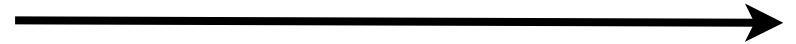 Subtotals Subtotals Subtotals Consultant Costs – Name(s):      Consultant Costs – Name(s):      Consultant Costs – Name(s):      Consultant Costs – Name(s):      Consultant Costs – Name(s):      Consultant Costs – Name(s):      Equipment:      Equipment:      Equipment:      Equipment:      Equipment:      Equipment:      Supplies:       Supplies:       Supplies:       Supplies:       Supplies:       Supplies:       Human Subjects:      Human Subjects:      Human Subjects:      Human Subjects:      Human Subjects:      Human Subjects:      Travel:      Travel:      Travel:      Travel:      Travel:      Travel:      Other Expenses:      Other Expenses:      Other Expenses:      Other Expenses:      Other Expenses:      Other Expenses:      Other Expenses:      Other Expenses:      Other Expenses:      Other Expenses:      Other Expenses:      Other Expenses:      SUBTOTALSUBTOTALSUBTOTALSUBTOTALSUBTOTALSUBTOTALFacilities & Administration Costs (up to 15% of direct costs)Facilities & Administration Costs (up to 15% of direct costs)Facilities & Administration Costs (up to 15% of direct costs)Facilities & Administration Costs (up to 15% of direct costs)Facilities & Administration Costs (up to 15% of direct costs)Facilities & Administration Costs (up to 15% of direct costs)TOTAL COSTS REQUESTEDTOTAL COSTS REQUESTEDTOTAL COSTS REQUESTEDTOTAL COSTS REQUESTEDTOTAL COSTS REQUESTEDTOTAL COSTS REQUESTEDBUDGET JUSTIFICATIONIn the space below, briefly explain and justify the above costs, providing calculations to show how amounts were determined.BUDGET SUMMARY – YEAR 2Please see the application guidelines for a list of allowable budget items.BUDGET SUMMARY – YEAR 2Please see the application guidelines for a list of allowable budget items.BUDGET SUMMARY – YEAR 2Please see the application guidelines for a list of allowable budget items.BUDGET SUMMARY – YEAR 2Please see the application guidelines for a list of allowable budget items.BUDGET SUMMARY – YEAR 2Please see the application guidelines for a list of allowable budget items.BUDGET SUMMARY – YEAR 2Please see the application guidelines for a list of allowable budget items.BUDGET SUMMARY – YEAR 2Please see the application guidelines for a list of allowable budget items.PersonnelPersonnel%Dollar Amount RequestedDollar Amount RequestedDollar Amount RequestedNameRole on ProjectEffort on ProjectInst. Base SalarySalary RequestedFringe BenefitsTOTALPrincipal Investigator     %     %     %     %     %     %Subtotals Subtotals Subtotals Subtotals Consultant Costs – Name(s):      Consultant Costs – Name(s):      Consultant Costs – Name(s):      Consultant Costs – Name(s):      Consultant Costs – Name(s):      Consultant Costs – Name(s):      Equipment:      Equipment:      Equipment:      Equipment:      Equipment:      Equipment:      Supplies:       Supplies:       Supplies:       Supplies:       Supplies:       Supplies:       Human Subjects:      Human Subjects:      Human Subjects:      Human Subjects:      Human Subjects:      Human Subjects:      Travel:      Travel:      Travel:      Travel:      Travel:      Travel:      Other Expenses:      Other Expenses:      Other Expenses:      Other Expenses:      Other Expenses:      Other Expenses:      Other Expenses:      Other Expenses:      Other Expenses:      Other Expenses:      Other Expenses:      Other Expenses:      SUBTOTALSUBTOTALSUBTOTALSUBTOTALSUBTOTALSUBTOTALFacilities & Administration Costs (up to 15% of direct costs)Facilities & Administration Costs (up to 15% of direct costs)Facilities & Administration Costs (up to 15% of direct costs)Facilities & Administration Costs (up to 15% of direct costs)Facilities & Administration Costs (up to 15% of direct costs)Facilities & Administration Costs (up to 15% of direct costs)TOTAL COSTS REQUESTEDTOTAL COSTS REQUESTEDTOTAL COSTS REQUESTEDTOTAL COSTS REQUESTEDTOTAL COSTS REQUESTEDTOTAL COSTS REQUESTEDBUDGET JUSTIFICATIONIn the space below, briefly explain and justify the above costs, providing calculations to show how amounts were determined.